LAPORAN AKHIRPENELITIAN DASAR FAKULTAS KEDOKTERAN UNIVERSITAS LAMPUNG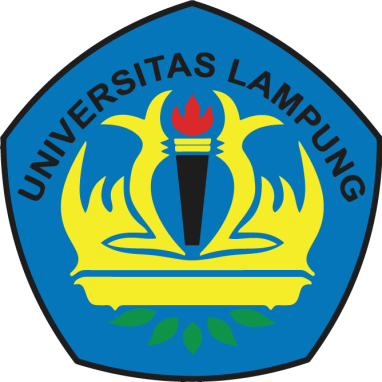 HUBUNGAN PENGETAHUAN DAN SIKAP MAHASISWA FK UNILA TERHADAP PEMBERIAN VAKSIN COVID 19TIM PENGUSULPROGRAM STUDI PENDIDIKAN DOKTERFAKULTAS KEDOKTERANUNIVERSITAS LAMPUNG2021HALAMAN PENGESAHANPENELITIAN DOSEN PEMULA FAKULTAS KEDOKTERAN
 UNIVERSITAS LAMPUNGJudul Penelitian	: HUBUNGAN PENGETAHUAN DAN SIKAP   MAHASISWA FK UNILA TERHADAP PEMBERIAN VAKSIN COVID 19Manfaat sosial ekonomi 	: Sumber referensi penelitian selanjutnya dan tambahan wawasan pada masyarakatJenis penelitian	  : Penelitian Dasar Ketua PenelitiNama Lengkap		: dr. Anggi Setiorini, M.ScNIDN			: 0018028805SINTA ID		: 6745199Jabatan Fungsional	: Asisten Ahli Program Studi		: Pendidikan DokterNomor HP		: 081379850648Alamat Surel (e-mail)	: anggisetiorini@fk.unila.ac.idAnggota Peneliti (1)Nama Lengkap		: dr. Nur Ayu Virginia IrawatiNIDN			: 0003099301SINTA ID		: 6689758Program Studi		: Pendidikan DokterJumlah mahasiswa yg terlibat	: 1 (satu) orangJumlah staf yg terlibat	: -Lokasi Kegiatan	: Fakultas Kedokteran Universitas LampungLama Kegiatan	: 6 (enam) bulanBiaya Penelitian	: Rp. 15.000.000,00Sumber Dana	: DIPA FK Unila 2021Bandar Lampung, 19 Februari 2021Mengetahui,Dekan Fakultas Kedokteran Unila,			Ketua Peneliti,(Prof. Dr. Dyah Wulan SRW., S.KM., M.Kes.)     (dr.Anggi Setiorini, M.Sc)     NIP 1972062819972001			         NIP 198802182019032007Menyetujui,Ketua LPPM Universitas Lampung(Dr. Lusmeilia Afriani, D.E.A)NIP 196505101993032008IDENTITAS DAN URAIAN UMUMJudul Penelitian	: HUBUNGAN PENGETAHUAN DAN SIKAP   MAHASISWA FK UNILA TERHADAP PEMBERIAN VAKSIN COVID 19Tim PenelitiObjek Penelitian (jenis material yang akan diteliti dan segi penelitian):Pengetahuan dan sikap mahasiswa FK Unila terhadap pemberian vaksin covid 19 sebagai salah satu upaya untuk mencegah meluasnya penularan dan menekan angka kejadian terhadap covid 19.Masa PelaksanaanMulai		: Bulan Juli tahun 2021 Berakhir 		: Bulan Desember tahun 2021Usulan Biaya	: Rp. 15.000.000,-Lokasi Penelitian (lab/studio/lapangan): FK UNILAInstansi lain yang terlibat (jika ada, dan uraikan apa kontribusinya)FK UNILA sebagai tempat pengambilan sampel.Kontribusi mendasar pada suatu bidang ilmu (uraikan tidak lebih dari 50 kata, tekankan pada gagasan fundamental dan orisinil yang akan mendukung pengembangan iptek)Informasi yang didapatkan pada pegetahuan dan sikap mahasiswa FK Unila terhadap vaksin covid 19 dapat mencegah meluasnya penularan  dan menekan laju kenaikan terhadap kejadian Covid 19 dengan adanya pemberian vaksin.Jurnal ilmiah yang menjadi sasaran untuk setiap penerima hibah (tuliskan nama terbitan berkala ilmiah internasional, dan tahun rencana publikasi)Sesuai dengan panduan hibah skim penelitian dasar DIPA FK Unila  tahun 2021, hasil dari penelitian ini rencananya akan dipublikasikan pada jurnal nasional uniersa medicina (terindeks SINTA 1) dan dipresentasikan pada International Conference on Health Science (ICHS) 2022.DAFTAR ISIHalamanHalaman Sampul	     iHalaman Pengesahan	    iiIdentitas dan Uraian Umum	   iiiDaftar Isi ............................................................................................................   ivRingkasan...........................................................................................................   vBab 1. Latar Belakang		1Latar Belakang 		1Permasalahan 		3Tujuan Khusus 		3Urgensi Penelitian 		3Bab 2. Tinjauan Pustaka 		42.1 Pengetahuan		4	2.2 Sikap		7Bab 3. Metode Penelitian 		10Tipe Penelitian 		10Tempat dan Waktu Penelitian		10Subjek Penelitian 		10Alat dan Bahan Penelitian 		10Pengolahan dan Analisis Data 		10Prosedur Penelitian...............................................................................		10Bab 4. Hasil dan Pembahasan	13Bab 5. Biaya dan Jadwal Penelitian 		14Daftar Pustaka 		16Lampiran 1. Laman SINTA ketua, anggota tim pengusul 		18Lampiran 2. Biodata ketua, anggota tim pengusul 		20RINGKASANDunia dihebohkan dengan munculnya virus jenis baru, sebuah virus yang dikenal dengan sebutan virus corona. Peningkatan jumlah kasus COVID-19 terjadi dalam waktu yang sangat cepat sehingga membutuhkan penanganan segera. Upaya pemutusan rantai penyebaran COVID-19 memerlukan pemahaman dan pengetahuan yang baik dari seluruh elemen termasuk masyarakat. Pengetahuan tentang penyakit COVID-19 merupakan hal yang sangat penting agar tidak menimbulkan peningkatan jumlah kasus penyakit COVID-19. Masyarakat merupakan garda terdepan agar penyebaran virus corona baru atau SARS-CoV-2 tidak semakin meluas. Masyarakat punya peran yang sangat besar untuk memutus rantai penularan Covid-19. Maka kemampuan dan pemahaman dan juga sikap mereka perlu ditingkatkan supaya masyarakat mau melakukan upaya pencegahan. Salah satu upaya pencegahan yang dilakukan adalah dengan pemberian vaksin. Penelitian ini menggunakan metode penelitian observasional deskriptif dengan desain cross sectional study. Teknik pengambilan sampel dalam penelitian ini adalah total sampling, yaitu menggunakan semua mahasiswa FK Unila yang berstatus aktif dan bersedia menjadi responden. Penelitian akan dilakukan pada bulan Juli – Desember 2021.Sesuai dengan panduan hibah skim penelitian Dosen Pemula FK Unila tahun 2021, Luaran dari penelitian ini rencananya akan dipublikasikan pada jurnal nasional hasil dari penelitian ini rencananya akan dipublikasikan pada jurnal nasional uniersa medicina (terindeks SINTA 1) dan dipresentasikan pada International Conference on Health Science (ICHS) 2022.Kata kunci: covid 19, masyarakat, pengetahuan, sikapBAB 1. LATAR BELAKANGLatar BelakangDunia dihebohkan dengan munculnya virus jenis baru, yang dikenal dengan virus corona. Coronaviruses (CoV) merupakan bagian dari keluarga virus yang menyebabkan penyakit mulai dari flu hingga penyakit yang lebih berat seperti Middle East Respiratory Syndrome (MERS-CoV) and Severe Acute Respiratory Syndrome (SARS-CoV). Penyakit yang disebabkan virus corona, atau dikenal dengan COVID-19, adalah jenis baru yang ditemukan pada tahun 2019 dan belum pernah diidentifikasi menyerang manusia sebelumnya. Saat ini belum ada pengobatan atau vaksin tersedia untuk COVID-19, masih dalam proses untuk pengembangan vaksin. Jumlah orang yang terinfeksi dan mereka yang meninggal meningkat dari hari kehari.6,15Penambahan jumlah kasus COVID-19 cukup berat dan sudah terjadi penyebaran ke luar wilayah Wuhan dan negara lain. Rincian negara dan jumlah kasus sebagai berikut: China 51.174 kasus konfirmasi dengan 1.666 kematian, Jepang 53 kasus, 1 kematian dan 255 kasus di cruise ship pelabuhan Jepang. Thailand 34 kasus, Korea Selatan 29 kasus, Vietnam 16 kasus, Singapura 72 kasus, dan Amerika Serikat 15 kasus.16 Penularan virus Corona (SARS-Cov2) di tubuh manusia menimbulkan gejala penyakit pneumonia dan gejala serupa sakit flu pada umumnya. Gejala tersebut di antaranya batuk, demam, letih, sesak napas, dan tidak nafsu makan. Namun berbeda dengan influenza, virus corona dapat berkembang dengan cepat hingga mengakibatkan infeksi lebih parah dan gagal organ serta kematian. Kondisi darurat ini terutama terjadi pada pasien dengan masalah kesehatan sebelumnya. Inilah yang menyebabkan COVID-19 sangat berbahaya dan dapat menyebabkan kematian.8,9,15Peningkatan jumlah kasus COVID-19 terjadi dalam waktu yang sangat cepat sehingga membutuhkan penanganan segera. Virus corona dapat dengan mudah menyebar dan menginfeksi siapapun tanpa pandang usia. Upaya pemutusan rantai penyebaran COVID-19 memerlukan pemahaman dan pengetahuan yang baik dari seluruh elemen termasuk masyarakat. Pengetahuan tentang penyakit COVID-19 merupakan hal yang sangat penting agar tidak menimbulkan peningkatan jumlah kasus penyakit COVID-19.8 Masyarakat merupakan garda terdepan agar penyebaran virus corona baru atau SARS-CoV-2 tidak semakin meluas. Masyarakat punya peran yang sangat besar untuk memutus rantai penularan Covid-19. Maka kemampuan dan pemahaman dan juga sikap mereka perlu ditingkatkan supaya masyarakat mau melakukan upaya pencegahan. Pentingnya sosialisasi secara intensif kepada masyarakat tidak terlepas dari fenomena kurangnya tindakan preventif dari masyarakat terhadap penyebaran virus corona. Pelaksanaan vaksinasi COVID-19 bertujuan untuk menurunkan kesakitan dan kematian akibat COVID-19, mencapai kekebalan kelompok (herd immunity), mencegah dan melindungi kesehatan masyarakat, melindungi dan memperkuat sistem kesehatan secara menyeluruh, menjaga produktifitas serta meminimalkan dampak sosial dan ekonomi.7.8Pengetahuan pasien COVID-19 dapat diartikan sebagai hasil tahu dari pasien mengenai penyakitnya, memahami penyakitnya, cara pencegahan, pengobatan dan komplikasinya. Pengetahuan juga merupakan domain terpenting dalam terbentuknya perilaku. Selain pengetahuan dari masyarakat, pengetahuan, sikap dan tindakan dari tokoh masyarakat atau pemerintah mampu menggambarkan perilaku mereka untuk mendorong masyarakat dalam upaya pencegahan. Sehingga masyarakat mampu berperilaku dan bersikap dengan baik. Sikap adalah kecenderungan seseorang untuk merespon terhadap stimulus yang ada di lingkungan sekitar. Salah satu faktor yang mempengaruhi perilaku manusia atau masyarakat adalah tingkat pengetahuan dan sikap. Berdasarkan studi pendahuluan dan uraian diatas maka penelitian ini bertujuan untuk mengidentifikasi hubungan pengetahuan dan sikap pencegahan COVID-19 dengan adanya pemberian vaksin pada mahasiswa FK Unila, karena mahasiswa merupakan bagian dari masyarakat.3,8Rumusan Masalah	Berdasarkan latar belakang yang telah diuraikan, permasalahan yang akan dipecahkan dalam penelitian ini adalah: Bagaimanakah hubungan antara tingkat pengetahuan dan sikap mahasiswa FK Unila terhadap Vaksin Covid-19 ?Tujuan Khusus	Penelitian ini secara khusus bertujuan untuk mengetahui hubungan tingkat pengetahuan dan sikap mahasiswa FK Unila terhadap Vaksin Covid-19.Urgensi PenelitianCovid-19 harus segera diberikan penanganan karena semakin lama pandemi ini berlangsung maka kelangsungan hidup manusia banyak terganggu dari banyak sisi. Baik dari segi ekonomi, pendidikan dan kesehatan itu sendiri.Penanganan terbaik harus diberikan dalam menanggulangi permasalahan ini. Pengetahuan dan sikap mahasiswa FK Unila terhadap pemberian vaksin covid-19 diharapakan dapat membantu mencegah penularan covid-19 yang meluas dan menurunkan angka kejadian Covid 19. BAB 2. TINJAUAN PUSTAKAA. PENGETAHUAN Pengetahuan merupakan domain yang penting dalam terbentuknya perilaku terbuka atau open behavior. Pengetahuan atau knowledge adalah hasil penginderaan manusia atau hasil tahu seseorang terhadap suatu objekmelalui pancaindra yang dimilikinya. Panca indra manusia guna penginderaan terhadap objek yakni penglihatan, pendengaran, penciuman, rasa dan perabaan. Pada waktu penginderaan untuk menghasilkan pengetahuan tersebut dipengaruhi oleh intensitas perhatiandan persepsi terhadap objek. Pengetahuan seseorang sebagian besar diperoleh melalui indra pendengaran dan indra penglihatan.3,10 Pengetahuan dipengaruhi oleh faktor pendidikan formal dan sangat erat hubungannya. Diharapkan dengan pendidikan yang tinggi maka akan semakin luas pengetahuannya. Tetapi orang yang berpendidikan rendah tidak mutlak berpengetahuan rendah pula. Peningkatan pengetahuan tidak mutlak diperoleh dari pendidikan formal saja, tetapi juga dapat diperoleh dari pendidikan non formal. Pengetahuan akan suatu objek mengandung dua aspek yaitu aspek positif dan aspek negatif. Kedua aspek ini akan menentukan sikap seseorang. Semakin banyak aspek positif dan objek yang diketahui, maka akan menimbulkan sikap semakin positif terhadap objek tertentu.10Tingkat Pengetahuan10Pengetahuan seseorang terhadap suatu objek mempunyai intensitas atau tingkatan yang berbeda. Secara garis besar dibagi menjadi 6 tingkat pengetahuan, yaitu : 1. Tahu (Know) Tahu diartikan sebagai recall atau memanggil memori yang telah ada sebelumnya setelah mengamati sesuatu yang spesifik dan seluruh bahan yang telah dipelajari atau rangsangan yang telah diterima. Tahu disisni merupakan tingkatan yang paling rendah. Kata kerja yang digunakan untuk mengukur orang yang tahu tentang apa yang dipelajari yaitu dapat menyebutkan, menguraikan, mengidentifikasi, menyatakan dan sebagainya. 2. Memahami (Comprehention) Memahami suatu objek bukan hanya sekedar tahu terhadap objek tersebut, dan juga tidak sekedar menyebutkan, tetapi orang tersebut dapat menginterpretasikan secara benar tentang objek yang diketahuinya. Orang yang telah memahami objek dan materi harus dapat menjelaskan, menyebutkan contoh, menarik kesimpulan, meramalkan terhadap suatu objek yang dipelajari.3. Aplikasi (Application) Aplikasi diartikan apabila orang yang telah memahami objek yang dimaksud dapat menggunakan ataupun mengaplikasikan prinsip yang diketahui tersebut pada situasi atau kondisi yang lain. Aplikasi juga diartikan aplikasi atau penggunaan hukum, rumus, metode, prinsip, rencana program dalam situasi yang lain. 4. Analisis (Analysis) Analisis adalah kemampuan seseorang dalam menjabarkan atau memisahkan, lalu kemudian mencari hubungan antara komponen- komponen dalam suatu objek atau masalah yang diketahui. Indikasi bahwa pengetahuan seseorang telah sampai pada tingkatan ini adalah jika orang tersebut dapat membedakan, memisahkan, mengelompokkan, membuat bagan (diagram) terhadap pengetahuan objek tersebut. 5. Sintesis (Synthesis) Sintesis merupakan kemampuan seseorang dalam merangkum atau meletakkan dalam suatu hubungan yang logis dari komponen pengetahuan yang sudah dimilikinya. Dengan kata lain suatu kemampuan untuk menyusun formulasi baru dari formulasi yang sudah ada sebelumnya. 6. Evaluasi (Evaluation) Evaluasi merupakan kemampuan untuk melakukan justifikasi atau penilaian terhadap suatu objek tertentu. Penilaian berdasarkan suatu kriteria yang ditentukan sendiri atau berdsarkan norma yang berlaku.Proses perilaku tahuPerilaku tahu mengungkapkan proses adopsi perilaku yakni sebelum seseorang mengadopsi perilaku baru di dalam diri orang tersebut terjadi beberapa proses, diantaranya: Awareness ataupun kesadaran yakni pada tahap ini individu sudah menyadari ada stimulus atau rangsangan yang datang padanya. Interest atau merasa tertarik yakni individu mulai tertarik pada stimulus tersebut. Evaluation atau menimbang-nimbang dimana individu akan mempertimbangkan baik dan tidaknya stimulus tersebut bagi dirinya. Inilah yang menyebabkan sikap individu menjadi lebih baik. Trial atau percobaan yaitu dimana individu mulai mencoba perilaku baru. Adaption atau pengangkatan yaitu individu telah memiliki perilaku baru sesuai dengan pengetahuan, sikap dan kesadarannya terhadap stimulus.Faktor- faktor yang mempengaruhi Faktor-faktor yang mempengaruhi pengetahuan adalah sebagai berikut:Pendidikan Pendidikan merupakan bimbingan yang diberikan seseorang terhadap perkembangan orang lain menuju impian atau cita-cita tertentu yang menentukan manusia untuk berbuat dan mengisi kehidupan agar tercapai keselamatan dan kebahagiaan. Pendidikan diperlukan untuk mendapatkan informasi berupa hal-hal yang menunjang kesehatan sehingga dapat meningkatkan kualitas Pendidikan dapat mempengaruhi seseorang termasuk juga perilaku akan pola hidup terutama dalam memotivasi untuk sikap berpesan serta dalam pembangunan pada umumnya makin tinggi pendidikan seseorang maka semakin mudah menerima informasi. Pekerjaan14 Pekerjaan adalah suatu keburukan yang harus dilakukan demi menunjang kehidupannya dan kehidupan keluarganya. Pekerjaan tidak diartikan sebagai sumber kesenangan, akan tetapi merupakan cara mencari nafkah yang membosankan, berulang, dan memiliki banyak tantangan. Sedangkan bekerja merupakan kegiatan yang menyita waktu.Umur5 Usia adalah umur individu yang terhitung mulai saat dilahirkan sampai berulang tahun. Semakin cukup umur, tingkat kematangan dan kekuatan seseorang akan lebih matangdalam berfikir dan bekerja. Dari segi kepercayaan masyarakat seseorang yang lebih dewasa dipercaya dari orang yang belum tinggi kedewasaannya. Faktor lingkunganLingkungan ialah seluruh kondisi yang ada sekitar manusia dan pengaruhnya dapat mempengaruhi perkembangan dan perilaku individu atau kelompok. Sosial BudayaSistem sosial budaya pada masyarakat dapat memberikan pengaruh dari sikap dalam menerima informasi.B. SIKAPSikap pada umumnya sering diartikan sebagai suatu tindakan yang dilakukan individu untuk memberikan tanggapan pada suatu hal. Pengertian sikap dijelaskan sebagai suatu reaksi atau respon yang muncul dari sseorang individu terhadap objek yang kemudian memunculkan perilaku individu terhadap objek tersebut dengan cara-cara tertentu.1 Pengertian sikap atau attitude sebagai suatu reaksi pandangan atau perasaan seorang individu terhadap objek tertentu. Walaupun objeknya sama, namun tidak semua individu mempunyai sikap yang sama, hal itu dapat dipengaruhi oleh keadaan individu, pengalaman, informasi dan kebutuhan masing- masing individu berbeda. Sikap seseorang terhadap objek akan membentuk perilaku individu terhadap objek.4 Sikap adalah suatu proses penilaian yang dilakukan oleh seorang individu terhadap suatu objek. Objek yang disikapi individu dapat berupa benda, manusia atau informasi. Proses penilaian seorang terhadap suatu objek dapat berupa penilaian positif dan negatif.17Sikap merupakan sesuatu yang dipelajari dan menentukan bagaimana individu bereaksi terhadap situasi serta menentukan apa yang dicari oleh individu dalam hidupnya. Berdasarkan beberapa pendapat ahli mengenai sikap, maka dapat disimpulkan bahwa sikap adalah suatu reaksi atau respon berupa penilaian yang muncul dari seorang individu terhadap suatu objek. Sikap juga dapat dikatakan sebagai suatu perwujudan adanya kesadaran terhadap lingkunganya. Proses yang mengawali terbentuknya sikap adalah adanya objek disekitar individu memberikan stimulus yang kemudian mengenai alat indra individu, informasi yang yang ditangkap mengenai objek kemudian diproses di dalam otak dan memunculkan suatu reaksi.12 Penilaian yang muncul, positif atau negatif dipengaruhi oleh informasi sebelumnya, atau pengalaman pribadi individu. Sikap manusia tidak terbentuk sejak manusia dilahirkan. Sikap manusia terbentuk melalui proses sosial yang terjadi selama hidupnya, dimana individu mendapatkan informasi dan pengalaman. Proses tersebut dapat berlangsung di dalam lingkungan keluarga, sekolah maupun masyarakat. Saat terjadi proses sosial terjadi hubungan timbal balik antara individu dan sekitarnya. Adanya interaksi dan hubungan tersebut kemudian membentuk pola sikap individu dengan sekitarnya. Faktor pembentuk sikap yaitu: pengalaman yang kuat, pengaruh orang lain yang dianggap penting, pengaruh kebudayaan, media masa, lembaga pendidikan dan lembaga agama, pengaruh faktor emosional. Pembentukan sikap seorang individu juga dipengaruhi oleh adanya interaksi dengan sekitarnya dengan proses yang kompleks.1,13  BAB 3. METODE PENELITIANTipe PenelitianPenelitian ini adalah penelitian deskriptf observasional dengan desain cross sectional study. Tempat dan Waktu Penelitian   Penelitian dilaksanakan di Fakultas Kedokteran UNILA Juli - Desember 2021.Subjek Penelitian Teknik pengambilan sampel dalam penelitian ini adalah total sampling, yaitu menggunakan semua mahasiswa FK Unila yang berstatus aktif dan bersedia menjadi responden.Alat dan Bahan PenelitianA. Alat Penelitian	Alat-alat yang digunakan adalah alat tulis, dan program komputer statistika, kamera, form informed consent, form kuisoner demografik dan kuisoner pengetahuan dan sikap.B. Bahan Penelitian 	Bahan penelitian yang digunakan pada penelitian ini adalah manusia sebagai sampel. Pengolahan dan Analisis DataPengolahan dan analisis data dilakukan menggunakan software.Prosedur PenelitianInform consent / lembar persetujuan sebelum tindakan dilakukan terhadap mahasiswa FK UNILA.Mengisi form kuisoner mengenai pengetahuan dan sikap terhadap vaksin. Analisis. Pengolahan dan analisis data dilakukan secara deskriptif yang menggambarkan keluhan nyeri otot pada mahasiswa angkatan 2020 di FK UNILA.Gambar 3. Tahapan dan Kegiatan Penelitian BAB 4. HASIL DAN PEMBAHASANHasilHasil dari penelitian ini masih dalam proses pengambilan data di lapangan. Sebelum dilakukan pengambilan data, surat etik sudah diperoleh. Kemajuan dalam pengambilan data berupa penyebaran kuesioner. Masalah penelitianMasalah yang terjadi selama penelitian antara lain kurangnya waktu peneliti untuk melakukan kordinasi dan kesibukan masing masing peneliti dalam tridharma perguruan tinggi lainnya  menghambat proses penelitian. Selain itu, waktu penelitian yang kurang dan subjek penelitian yang terlalu besar juga menjadi masalah dalam penelitian ini. Solusi dari permalasahanSolusi yang sudah peneliti lakukan adalah melakukan kordinasi secara berkala dan penyebaran kuesioner ke komunitas lain. Kemajuan PenelitianPenelitian ini sudah mendapatkan surat etik dan administrasi lainnya. Kekurangan penelitian hanya dalam pengumpulan data, sehingga penelitian ini sudah berjalan sebanyak 70%.DAFTAR PUSTAKAAzwar, S. 2011. Sikap Manusia Teori dan Pengukurannya.Yogyakarta: Pustaka PelajarDonsu, T.D.J. 2017. Psikologi Keperawatan, Aspek-Aspek Psikologi, Konsep Dasar Psikologi, Teori Perilaku Manusia. Yogyakarta : Pustaka Baru Press.Donsu, J. D. T. 2019. Psikologi Keperawatan. Rineka Cipta, Jakarta.Fuadi, F.I. 2016. Hubungan antara Pengetahuan dengan Sikap Masyarakat dalam Mencegah Leptospirosis Di Desa Pabelan Kecamatan Kartasura Kabupaten Sukoharjo. Skripsi. Universitas Muhammadiyah Yogyakarta.Gladys A. 2016. Hubungan Antara Usia, Jenis Kelamin, Lama Kerja, Pengetahuan, Sikap Dan Ketersediaan Alat Pelindung Diri (APD) Dengan Perilaku Penggunaan APD Pada Tenaga Kesehatan. Jurnal Publikasi Kesehatan Masyarakat Indonesia. Vol.3 (3).Hairunisa, N., & Amalia, H. 2020. Penyakit Virus Corona Baru 2019 (COVID 19). Jurnal Biomedika dan Kesehatan, 3(2), 90-100. doi:https://doi.org/10.18051/JBiomedKes. 2020.v3.90-100 Kementerian Kesehatan Republik Indonesia. 2020. Pedoman Pencegahan dan Pengendalian Coronavirus Disease (COVID-19). Germas, 0–115. https://www.kemkes.go.id/article/view/20112400002/vaksinasi-covid-19-dilakukan-bertahap.htmlMona, N. 2020. Konsep Isolasi Dalam Jaringan Sosial Untuk Meminimalisasi Efek Contagious (Kasus Penyebaran Virus Corona Di Indonesia). Jurnal Sosial Humaniora Terapan, 2(2). Morfi, C. W. 2020. Kajian terkini Coronavirus disease 2019 (COVID-19). Jurnal Ilmu Kesehatan Indonesia, 1(1).Notoatmodjo, Soekidjo. 2012. Metodologi Penelitian Kesehatan. Jakarta: Rineka Cipta.Notoatmodjo, Soekidjo., 2014, Promosi Kesehatan Dan Perilaku Kesehatan. Jakarta: Rineka Cipta.Priyanto, Agus. 2018. Hubungan Tingkat Pengetahuan Dengan Perilaku Pencegahan Kekambuhan Luka Diabetik. Jurnal Ners Dan Kebidanan. Vol. 5 No. 3. Kediri : STIKES Ganesha Husada Purnamasari, I. Anisa E.R. 2020. Tingkat pengetahuan dan perilaku masyarakat Kabupaten Wonosobo tentang COVID-19. Jurnal ilmiah kesehatan. Diakses tanggal : 10 agustus 2020.Wawan, A dan Dewi. M 2010.Teori dan Pengukuran Pengetahuan, Sikap, Dan Perilaku Manusia.Yogyakarta: Nuha Medika.World Health Organization. 2020. Weekly Operational Update on COVID-19. Retrieved from https://www.who.int/health-topics/coronavirus. Pada tanggal 13 Agustus 2020 World Health Organization. 2020. Coronavirus disease (COVID-19) Pandemic. E-data. diakses dari: http://www.pusatkrisis.kemkes.go.id/COVID-19-id/. pada tanggal 16 September 2020.Yanti B. Eko W. Wahiduddin. Dkk. 2020. Community Knowledge Attitudes And Behavior Towards Sosial Distancing Policy As Prevention Transmission of COVID-19 In Indonesia. JAKI (Jurnal Administrasi Kesehatan Indonesia.Vol.8.Lampiran 1. Halaman Profil SINTA Masing-Masing Anggota Tim Peneliti Laman SINTA Ketua Pengusul.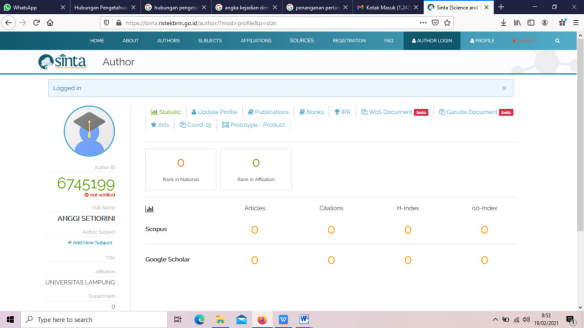 Laman SINTA Anggota 1.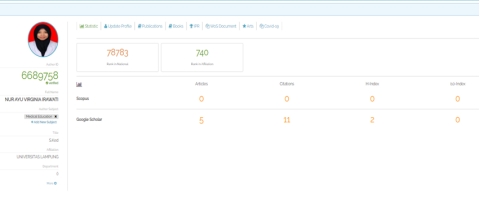 Lampiran 2. Biodata Ketua dan Anggota PenelitiBiodata Ketua PengusulData identitas DiriRiwayat PendidikanPengalaman Penelitian dalam 5 Tahun Terakhir (Bukan Skripsi, Tesis dan Disertasi)Pengalaman Pengabdian Kepada Masyarakat dalam 5 Tahun Terakhir Publikasi Artikel Ilmiah Dalam Jurnal dalam 5 Tahun Terakhir Pemakalah Seminar Ilmiah (Oral Presentastion) dalam 5 Tahun Terakhir Karya Buku dalam 5 Tahun Terakhir Perolehan HAKI dalam 10 Tahun Terakhir Pengalaman Merumuskan Kebijakan Publik/Rekayasa Sosial Lainnya dalam 10 Tahun TerakhirPenghargaan dalam 10 tahun Terakhir (dari pemerintah, asosiasi atau institusi lainnya) Semua data yang saya isikan dan tercantum dalam biodata ini adalah benar dan dapat dipertanggungjawabkan secara hukum. Apabila di kemudian hari ternyata dijumpai ketidaksesuaian dengan kenyataan, saya sanggup menerima risikonya. Demikian biodata ini saya buat dengan sebenarnya untuk memenuhi salah satu persyaratan dalam pengajuan Proposal Penelitian Dasar DIPA Fakultas Kedokteran Universitas Lampung Tahun 2021.Biodata Anggota PengusulIdentitas DiriRiwayat PendidikanPengalaman Penelitian dalam 5 Tahun Terakhir (Bukan Skripsi, Tesis dan Disertasi)Pengalaman Pengabdian Kepada Masyarakat dalam 5 Tahun Terakhir Publikasi Artikel Ilmiah Dalam Jurnal dalam 5 Tahun Terakhir Pemakalah Seminar Ilmiah (Oral Presentastion) dalam 5 Tahun Terakhir Karya Buku dalam 5 Tahun Terakhir Perolehan HAKI dalam 10 Tahun Terakhir Pengalaman Merumuskan Kebijakan Publik/Rekayasa Sosial Lainnya dalam 10 Tahun TerakhirPenghargaan dalam 10 tahun Terakhir (dari pemerintah, asosiasi atau institusi lainnya) Semua data yang saya isikan dan tercantum dalam biodata ini adalah benar dan dapat dipertanggungjawabkan secara hukum. Apabila di kemudian hari ternyata dijumpai ketidaksesuaian dengan kenyataan, saya sanggup menerima risikonya. Demikian biodata ini saya buat dengan sebenarnya untuk memenuhi salah satu persyaratan dalam pengajuan Proposal Penelitian Pemula DIPA Universitas Lampung Tahun 2021.Data identitas DiriRiwayat PendidikanPengalaman Penelitian dalam 5 Tahun Terakhir (Bukan Skripsi, Tesis, dan Disertasi)Pengalaman Pengabdian Kepada Masyarakat dalam 5 Tahun Terakhir Publikasi Artikel Ilmiah Dalam Jurnal dalam 5 Tahun Terakhir Pemakalah Seminar Ilmiah (Oral Presentastion) dalam 5 Tahun Terakhir Karya Buku dalam 5 Tahun Terakhir Perolehan HAKI dalam 10 Tahun Terakhir Pengalaman Merumuskan Kebijakan Publik/Rekayasa Sosial Lainnya dalam 10 Tahun TerakhirPenghargaan dalam 10 tahun Terakhir (dari pemerintah, asosiasi atau institusi lainnya) Semua data yang saya isikan dan tercantum dalam biodata ini adalah benar dan dapat dipertanggungjawabkan secara hukum. Apabila di kemudian hari ternyata dijumpai ketidaksesuaian dengan kenyataan, saya sanggup menerima risikonya. Demikian biodata ini saya buat dengan sebenarnya untuk memenuhi salah satu persyaratan dalam pengajuan Proposal Penelitian Dasar DIPA FK Universitas Lampung Tahun 2021.dr. Anggi Setiorini, M.ScNIDN 0018028805SINTA ID 6745199dr. Nur Ayu Virginia IrawatiNIDN 0003099301 SINTA ID 6689758dr. Maya Ganda Ratna, M.Biomed Anggota Peneliti  (2)Anggota Peneliti  (2)Anggota Peneliti  (2)Nama Lengkap:dr.Maya Ganda Ratna, M.Biomeddr.Maya Ganda Ratna, M.Biomeddr.Maya Ganda Ratna, M.BiomedNIDN:---SINTA ID:---Program Studi:Pendidikan DokterPendidikan DokterPendidikan DokterNo.NamaJabatanBidang KeahlianProgram StudiAlokasi Waktu (jam/minggu)1dr. Anggi Setiorini, M.Sc KetuaIlmu AnatomiPendidikan Dokter12 jam/minggu2dr. Nur Ayu Virginia Anggota 1Pendidikan DokterPendidikan Dokter12 jam/minggu3. dr. Maya Ganda Ratna, M.Biomed Anggota 2FarmakologiPendidikan Dokter12 jam/minggu4Satria AdiMahasiswaAsisten PenelitiPendidikan Dokter4 jam/mingguIndikator Pembuatan kuisoner Penyebaran KuisonerTabulasi DataHasil Analisis AkhirLokasi PenelitianFakultas Kedokteran UnilaFakultas Kedokteran Unila secara daring melalui WhatsApp, Instagram maupun media sosial lainnyaFakultas Kedokteran UnilaFakultas Kedokteran UnilaLuaranKuesionerTersebarnya kuesioner di antara warga Bandar LampungDiperolehnya data hasil pengisian kuesioner Diperolehnya hubungan pengetahuan dan sikap mahasiswa FK Unila terhadap Vaksin COVID-19Luaran AkhirHubungan pengetahuan dan sikap mahasiswa FK Unila terhadap Vaksin COVID-19 Hubungan pengetahuan dan sikap mahasiswa FK Unila terhadap Vaksin COVID-19 Hubungan pengetahuan dan sikap mahasiswa FK Unila terhadap Vaksin COVID-19 Hubungan pengetahuan dan sikap mahasiswa FK Unila terhadap Vaksin COVID-19 1Nama lengkap (dengan gelar)dr. Anggi Setiorini,M.Sc2Jabatan fungsionalAsisten Ahli3Jabatan struktural-4NIP/NIK/Identitas lainnya1988028820190320075NIDN/ SINTA ID0018028805/67451996Tempat dan tanggal lahirCirebon, 18 Februari 19887Alamat RumahPerum Asri Estate Blok C.1, Hajimena, Natar8Nomor telepon/Faks/HP0813798506489Alamat KantorJl. Prof. Dr. Soemantri Bojonegoro No. 1 10Nomor telepon/Faks(0721) 77379711Alamate-mailanggisetiorini@fk.unila.ac.id12Lulusan yang Telah dihasilkan-13Mata Kuliah yang Diampu1. Anatomi13Mata Kuliah yang Diampu2. CSL 113Mata Kuliah yang Diampu3. CSL 213Mata Kuliah yang DiampuS1S2S3Nama Perguruan TinggiUniversitas LampungUniversitas Gadjah Mada-Bidang IlmuPendidikan DokterIlmu Kedokteran Dasar dan Biomedis Minat Anatomi-Tahun Masuk-Lulus2005 – 20112015 - 2017-Judul Skripsi/ Tesis/ DisertasiHubungan antara Tingkat Pendidikan, Umur dan Status Pekerjaan Kader dengan Kemampuan Kader Mendeteksi Suspek Tuberkulosis Paru di Wilayah Kerja Puskesmas Rajabasa Indah di Kecamatan Rajabasa Tahun 2009Pengaruh Latihan Keseimbangan Metode Vladimir Janda Terhadap Postural Sway dan Kekuatan Otot TungkaiKajian pada Pemetik Teh di Perkebunan Kemuning, Karanganyar, Jawa Tengah-Nama Pembimbing/ PromotorMerah Bangsawan,SKM., M.kesdr. Junaedy Yunus, M.Sc., PhD-No.TahunJudul PenelitianPendanaanPendanaanNo.TahunJudul PenelitianSumberJml (Juta Rp)12020Hubungan Pengetahuan Dan Sikap Mahasiswa Fakultas Kedokteran Universitas Lampung Terhadap Covid-19DIPA FK Unila2No.TahunJudul PengabdianPendanaanPendanaanNo.TahunJudul PengabdianSumberJml (Juta Rp)12020Peningkatan Pengetahuan Dan Keterampilan Anak- Anak SMP Az-Zahra Bandar Lampung terhadap Perilaku Hidup Bersih dan SehatUNILANo.Judul Artikel IlmiahNama JurnalVolume/ Nomor/ Tahun1---No.Nama Temu Ilmiah/ SeminarJudul Artikel IlmiahWaktu dan Tempat----No.Judul Buku TahunJumlah HalamanPenerbit-----No.Judul/ Tema HAKITahunJumlah HalamanNomor P/ID-----No.Judul/Tema/Jenis Rekayasa Sosial Lainnya yang Telah Diterapkan TahunTempat PenerapanRespon Masyarakat-----No.Jenis PenghargaanInstitusi Pemberi PenghargaanTahunBandar Lampung, Februari 2021Ketua Pengusul,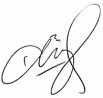 dr. Anggi Setiorini, M.ScNIP 1988021820190320071Nama Lengkap (dengan gelar)dr. Nur Ayu Virginia Irawati2Jenis KelaminPerempuan3Jabatan FungsionalTenaga Pengajar4NIP/NIK/Identitas lainnya1993090320190320265NIDN/ SINTA ID0003099301/66897586Tempat dan Tanggal LahirBandar Lampung, 3 September 19937E-mailnur.virginia@fk.unila.ac.id8Nomor Telepon/ Faks0822789499229Alamat KantorFakultas Kedokteran Unila10Nomor Telepon/ Faks(0721) 77379711Lulusan yang telah dihasilkan-12Mata Kuliah yang DiampuPendidikan Kedokteran12Mata Kuliah yang Diampu12Mata Kuliah yang DiampuS1S2S3Nama Perguruan TinggiUniversitas Lampung--Bidang IlmuPendidikan Dokter--Tahun Masuk-Lulus2011-2017--Judul Skripsi/ Tesis/ DisertasiPengaruh Pemberian Vitamin E Terhadap Jumlah Sel Spermatogenik dan Diameter Tubulus Seminiferus Mencit Jantan (Mus musculus L) yang Dipaparkan Asap Rokokhttps://scholar.google.com/scholar?oi=bibs&cluster=4539670874071706822&btnI=1&hl=en--Nama Pembimbing/ PromotorDrs. Hendri Busman, M.Biomed--No.TahunJudul PenelitianPendanaanPendanaanNo.TahunJudul PenelitianSumberJml (Juta Rp)12019Pola Kuman Dan Resistensi Antibiotik Di Ruang Rawat Intensif Rumah Sakit Dr. H Abdoel Moeloek Bandar Lampung Tahun 2018-2019DIPA FK Unila22020Gambaran Pengetahuan Dan Perilaku Preventif Mahasiswa Fakultas Kedokteran Universitas Lampung Terhadap Covid-19DIPA FK UnilaNo.TahunJudul PengabdianPendanaanPendanaanNo.TahunJudul PengabdianSumberJml (Juta Rp)12019Peningkatan Pengetahuan Dan Keterampilan Masyarakat Tentang Peran Pos Pelayanan Terpadu (Posyandu) Dan Pos Unit Kesehatan Kerja (UKK) Pada Masyarakat Komunitas Agromedicine Desa Karang Anyar Kecamatan Jati Agung Lampung SelatanUNILA20No.Judul Artikel IlmiahNama JurnalVolume/ Nomor/ Tahun1---No.Nama Temu Ilmiah/ SeminarJudul Artikel IlmiahWaktu dan Tempat----No.Judul Buku TahunJumlah HalamanPenerbit-----No.Judul/ Tema HAKITahunJumlah HalamanNomor P/ID-----No.Judul/Tema/Jenis Rekayasa Sosial Lainnya yang Telah Diterapkan TahunTempat PenerapanRespon Masyarakat-----No.Jenis PenghargaanInstitusi Pemberi PenghargaanTahunBandar Lampung, 18 Februari 2021Anggota Pengusul,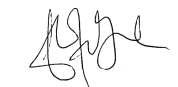 dr. Nur Ayu Virginia IrawatiNIP 1993090320190320261Nama lengkap (dengan gelar)dr. Maya Ganda Ratna, M.Biomed.2Jabatan fungsionalAsisten ahli3Jabatan struktural-4NIP/NIK/Identitas lainnya19870812 202012  2 0125NIDN/ SINTA ID-6Tempat dan tanggal lahirTanjung Karang, 12 Agustus 19877Alamat RumahJln. Pulau Damar No. 59 LK II RT 011 Kel. Way Dadi Baru Kec. Sukarame Kota Bandar Lampung 351318Nomor telepon/Faks/HP0821860627279Alamat KantorJl. Prof. Dr. Soemantri Brojonegoro No. 1 10Nomor telepon/Faks(0721) 77379711Alamate-mailmayageer@gmail.com 12Lulusan yang Telah dihasilkan-13Mata Kuliah yang Diampu13Mata Kuliah yang DiampuFarmakologi13Mata Kuliah yang Diampu13Mata Kuliah yang DiampuS1S2S3S3Nama Perguruan TinggiUniversitas LampungUniversitas Gadjah Mada-Bidang IlmuPendidikan DokterMagister Ilmu Biomedis Minat Farmakologi-Tahun Masuk-Lulus2005 – 20122016 – 2019-Judul Skripsi/ Tesis/ DisertasiPrevalensi vaginosis bakterialis pada pasien poli kebidanan dan penyakit kandungan RSUD Dr. H. Abdul Moeloek Provinsi LampungHubungan antara paparan pestisida dengan status metilasi promoter gen p16 pada petani di Kecamatan Ngablak Kabupaten Magelang-Nama Pembimbing/ PromotorDr. dr. Ety Apriliana, M.Biomed.dr. Dwi Aris Agung Nugrahaningsih, M.Sc., Ph.D.-No.TahunJudul PenelitianPendanaanPendanaanNo.TahunJudul PenelitianSumberJml (Juta Rp)-----No.TahunJudul PengabdianPendanaanPendanaanNo.TahunJudul PengabdianSumberJml (Juta Rp)-----No.Judul Artikel IlmiahNama JurnalVolume/ Nomor/ Tahun1The association between PON1 and GSTM1 genetic variation with methylation of p16 gene promoter among Javanese farmers exposed to pesticides at Magelang Regency, Central Java, IndonesiaHeliyon6/5/2020No.Nama Temu Ilmiah/ SeminarJudul Artikel IlmiahWaktu dan Tempat1Postgraduate Conference and Symposium “Infectious Diseases and Non-communicable Diseases: From Bench to BedsideHypermethylation of p16 gene promoter in farmers exposed to pesticides at Ngablak Subdistrict Magelang Regency Yogyakarta, 31 Oktober 2018No.Judul Buku TahunJumlah HalamanPenerbit-----No.Judul/ Tema HAKITahunJumlah HalamanNomor P/ID-----No.Judul/Tema/Jenis Rekayasa Sosial Lainnya yang Telah Diterapkan TahunTempat PenerapanRespon Masyarakat-----No.Jenis PenghargaanInstitusi Pemberi PenghargaanTahun----Bandar Lampung, Februari 2021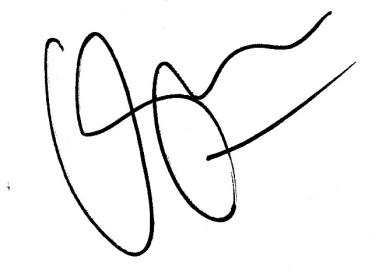 Ketua Pengusul,dr. Maya Ganda Ratna, M.Biomed.NIP. 19870812 202012 2 012